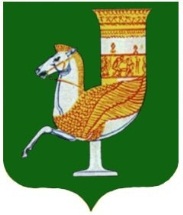 П О С Т А Н О В Л Е Н И ЕАДМИНИСТРАЦИИ   МУНИЦИПАЛЬНОГО  ОБРАЗОВАНИЯ «КРАСНОГВАРДЕЙСКИЙ  РАЙОН»От  24.10.2022г._№_818с. КрасногвардейскоеО внесении изменений в постановление администрации МО «Красногвардейский район» от 16.06.2021 г. №479 «Об утверждении Положения об организации горячего питания в муниципальных бюджетных общеобразовательных учреждениях МО «Красногвардейский район»В соответствии с распоряжением Кабинета Министров Республики Адыгея 17.10.2022 г. № 385-р «О некоторых мерах по организации поддержки отдельных категорий жителей Республики Адыгея в 2022 году», руководствуясь Уставом МО «Красногвардейский район»ПОСТАНОВЛЯЮ:Внести изменения в постановление администрации МО «Красногвардейский район» от 16.06.2021 г. № 479 «Об утверждении Положения об организации горячего питания в муниципальных бюджетных общеобразовательных учреждениях МО «Красногвардейский район» в Приложении:1.1. Пункт 6.1. изложить в следующей редакции «Бесплатное двухразовое питание предоставляется следующим категориям обучающихся:– обучающимся с ограниченными возможностями здоровья;- обучающимся-сиротам и обучающимся, оставшимся без попечения родителей, а также лицам, потерявшим в период обучения обоих родителей или единственного родителя при нахождении ребенка в общеобразовательной организации более 6 часов в день;- обучающимся, находящихся в трудной жизненной ситуации  при нахождении ребенка в общеобразовательной организации более 6 часов в день;- обучающимся, чьи родители призваны  на военную службу по мобилизации (поступили на военную службу по контракту, заключили контракт о добровольном содействии в выполнении задач, возложенных на Вооруженные Силы Российской Федерации) при нахождении ребенка в общеобразовательной организации более 6 часов в день.Бесплатное одноразовое питание предоставляется следующим категориям обучающихся:– обучающимся-сиротам и обучающимся, оставшимся без попечения родителей, а также лицам, потерявшим в период обучения обоих родителей или единственного родителя при нахождении ребенка в общеобразовательной организации менее 6 часов в день;– обучающимся, находящихся в трудной жизненной ситуации при нахождении ребенка в общеобразовательной организации менее 6 часов в день;- обучающимся, чьи родители призваны  на военную службу по мобилизации (поступили на военную службу по контракту, заключили контракт о добровольном содействии в выполнении задач, возложенных на Вооруженные Силы Российской Федерации) при нахождении ребенка в общеобразовательной организации менее 6 часов в день».1.2. Пункт 6.8. изложить в следующей редакции «Осуществление питания начинается со дня следующего за днем издания приказа директора общеобразовательного учреждения.»2. Внести изменения в постановление администрации МО «Красногвардейский район» от 16.06.2021 г. № 479 «Об утверждении Положения об организации горячего питания в муниципальных бюджетных общеобразовательных учреждениях МО «Красногвардейский район» в Приложение №1 к Положению об организации горячего питания муниципальных бюджетных общеобразовательных учреждений МО «Красногвардейский район», утвержденному постановлением администрации муниципального образования «Красногвардейский район» от 16.06.2021 г. №479, изложив его в новой редакции.3. Внести изменения в постановление администрации МО «Красногвардейский район» от 16.06.2021 г. № 479 «Об утверждении Положения об организации горячего питания в муниципальных бюджетных общеобразовательных учреждениях МО «Красногвардейский район» в Приложения №3 к Положению об организации горячего питания муниципальных бюджетных общеобразовательных учреждений МО «Красногвардейский район», утвержденному постановлением администрации муниципального образования «Красногвардейский район» от 16.06.2021 г. №479, изложив его в новой редакции.4. Внести изменения в постановление администрации МО «Красногвардейский район» от 16.06.2021 г. № 479 «Об утверждении Положения об организации горячего питания в муниципальных бюджетных общеобразовательных учреждениях МО «Красногвардейский район» в Приложения №4 к Положению об организации горячего питания муниципальных бюджетных общеобразовательных учреждений МО «Красногвардейский район», утвержденному постановлением администрации муниципального образования «Красногвардейский район» от 16.06.2021 г. №479, изложив его в новой редакции.5. Контроль за исполнением данного постановления возложить на управление образования администрации МО «Красногвардейский район».6. Опубликовать настоящее постановление в газете Красногвардейского района «Дружба» и разместить на официальном сайте органов местного самоуправления МО «Красногвардейский район».7. Настоящее постановление вступает в силу с момента его опубликования.И.о.главы МО «Красногвардейский   район»				               А.А.ЕршовПриложение №1к Положению об организации горячего питания муниципальных бюджетных общеобразовательных учреждений МО «Красногвардейский район», от 24.10.2022г._№ 818Форма заявления о возмещении стоимости питанияЗаявлениеПрошу предоставить моему сыну (дочери) __________________, ученику (це)___ «___» класса, в дни посещения школы на период с _______ 20___  года по ________20___ года льготы на питание в связи с тем, что ребенок относится к категории:- обучающихся-сирот и обучающихся, оставшихся без попечения родителей, а также лицам, потерявшим в период обучения обоих родителей или единственного родителя;- обучающихся с ограниченными возможностями здоровья;- обучающихся, находящихся в трудной жизненной ситуации;- обучающихся, чьи родители призваны  на военную службу по мобилизации (поступили на военную службу по контракту, заключили контракт о добровольном содействии в выполнении задач, возложенных на Вооруженные Силы Российской Федерации).С Положением об организации  горячего питания в общеобразовательном учреждении ознакомлен(а).____________В случае изменения оснований для получения питания на бесплатной основе обязуюсь незамедлительно письменно информировать администрацию школы.Прилагаю перечень документов, подтверждающих основание предоставления бесплатного питания:_______________________________________Проинформирован(а) школой:– о необходимости ежегодной подачи заявления о предоставлении бесплатного питания;– о  необходимости представлении подтверждающих документов к заявлению.Несу полную ответственность за подлинность и достоверность сведений, изложенных в настоящем заявлении.* При заполнении заявления необходимо поставить галочку в пункте, по которому школьник претендует на получение права возмещения стоимости питания.                   Управляющий делами администрацииМО «Красногвардейский район» начальник общего отдела 						            А. А. КатбамбетовПеречень документов необходимых для возмещения стоимости питанияУправляющий делами администрацииМО «Красногвардейский район» начальник общего отдела 						            А. А. КатбамбетовОбразец Формы табеля учета питания обучающихсяТабель учета питания обучающихся Дата: с ____ по ___ февраля 202__ года. Класс: ___«__».Всего в классе ___ человек, из них питается ___ человека (____процентов), в том числе:– __ обучающихся-сирот и обучающихся, оставшихся без попечения родителей, а также лицам, потерявшим в период обучения обоих родителей или единственного родителя;- __ обучающихся с ограниченными возможностями здоровья;- __ обучающихся, находящихся в трудной жизненной ситуации;- __ обучающихся, чьи  родители   призваны   на   военную    службу по мобилизации (поступили на военную службу по контракту, заключили контракт о добровольном содействии в выполнении задач, возложенных на Вооруженные Силы Российской Федерации)Управляющий делами администрацииМО «Красногвардейский район» начальник общего отдела 						            А. А. КатбамбетовДиректору МБОУ «СОШ № ___»_____________________________от_  _________________________,данные паспорта______________зарегистрированного по адресу:тел.«____»_________    ____ г.             ___________________  Ф.И.О.Приложение №3к Положению об организации горячего питания обучающихся муниципальных бюджетных общеобразовательных учреждений  МО «Красногвардейский район» от 24.10.2022г. №_818Категория обучающихсяДокументыдети-сироты и дети,
оставшиеся без попечения родителей, а также лицам, потерявшим в период обучения обоих родителей или единственного родителя– копия решения органа опеки и попечительства об установлении опеки (попечительства)Обучающиеся, находящиеся в трудной жизненной ситуацииа) копия удостоверения беженца с указанием сведений о членах семьи, не достигших возраста 18 лет, лица, признанного беженцем;б) копия удостоверения вынужденного переселенца с указанием сведений о членах семьи, не достигших возраста 18 лет, лица, признанного вынужденным переселенцем;в) справка, выданная государственным казенным учреждением Республики Адыгея «Центр труда и социальной защиты населения» (далее - учреждение) или филиалом учреждения по месту жительства в порядке, установленном Министерством труда и социального развития Республики Адыгея:- о признании семьи (одиноко проживающего гражданина) малоимущей(им);- подтверждающую статус жертвы вооруженных и межнациональных конфликтов, экологических и техногенных катастроф, стихийных бедствий;г) справка из органа или учреждения системы профилактики безнадзорности и правонарушений несовершеннолетних - для обучающихся, оказавшихся в экстремальных условиях, жертв насилия, обучающихся с отклонениями в поведении, обучающихся, жизнедеятельность которых объективно нарушена в результате сложившихся обстоятельств и которые не могут преодолеть данные обстоятельства самостоятельно или с помощью семьи;д) справка, подтверждающую факт установления инвалидности, выданную федеральным государственным учреждением медико-социальной экспертизы.Обучающиеся с ограниченными возможностями здоровья- заключение психолого-медико-педагогической экспертизы.Обучающиеся, чьи родители призваны  на военную службу по мобилизации (поступили на военную службу по контракту, заключили контракт о добровольном содействии в выполнении задач, возложенных на Вооруженные Силы Российской Федерации)- справка о призыве на военную службу, выданная военным комиссариатомПриложение № 4к Положению об организации горячего питания обучающихся муниципальных бюджетных общеобразовательных учреждениях МО «Красногвардейский район»от 24.10.2022г. №_818Ф. И. О. обучающегосядатадатадатаДатадатаобщее кол-во днейФ. И. О. обучающегося1февраля2февраля3февраля4февраля5февраляобщее кол-во днейбесплатная категориябесплатная категориябесплатная категориябесплатная категориябесплатная категориябесплатная категориябесплатная категорияВасечкин Петр+++++5<…>льготная категорияльготная категорияльготная категорияльготная категорияльготная категорияльготная категорияльготная категорияПетров Иван++–+–3<…>Родительская оплатаРодительская оплатаРодительская оплатаРодительская оплатаРодительская оплатаРодительская оплатаРодительская оплатаСидоров Василий<…>